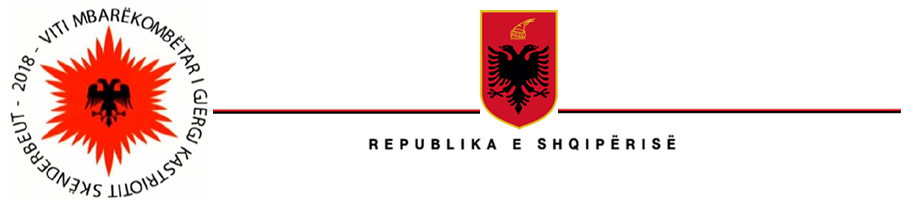 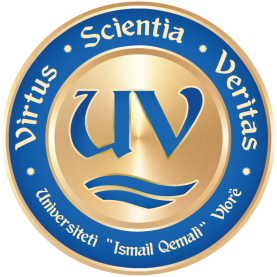                         UNIVERSITY “ISMAIL QEMALI VLORE                                      FACULTY OF HEALTH                               HEALTH CARE DEPARTMENT SUBJECT SYLLABUS Basic Principles of Nursing I Approved by Head of the Health Care  Department PhD(c)Emirjona KiçajPedagogue of the subject     Pedagogue of the subject     Enkelejd Mehilli   PhD                                                     ___________Vasilika Prifti  MS in Scientific Nursing    _________________________Enkelejd Mehilli   PhD                                                     ___________Vasilika Prifti  MS in Scientific Nursing    _________________________Enkelejd Mehilli   PhD                                                     ___________Vasilika Prifti  MS in Scientific Nursing    _________________________Enkelejd Mehilli   PhD                                                     ___________Vasilika Prifti  MS in Scientific Nursing    _________________________Enkelejd Mehilli   PhD                                                     ___________Vasilika Prifti  MS in Scientific Nursing    _________________________Enkelejd Mehilli   PhD                                                     ___________Vasilika Prifti  MS in Scientific Nursing    _________________________Enkelejd Mehilli   PhD                                                     ___________Vasilika Prifti  MS in Scientific Nursing    _________________________Hours ECTSHours in the auditorium Hours in the auditorium Hours in the auditorium Hours in the auditorium Hours in the auditorium Individual studyTotalHours ECTSLecture SeminarLabPracticeClinical project Individual studyTotalHours 315030003075Typology of the subject Typology of the subject Discipline of the characterizing formation of the program  Discipline of the characterizing formation of the program  Discipline of the characterizing formation of the program  Discipline of the characterizing formation of the program  Discipline of the characterizing formation of the program  Discipline of the characterizing formation of the program  Discipline of the characterizing formation of the program  Academic year /term when the subject is followed  Academic year /term when the subject is followed  Year  I, Term I  (Fall)Year  I, Term I  (Fall)Year  I, Term I  (Fall)Year  I, Term I  (Fall)Year  I, Term I  (Fall)Year  I, Term I  (Fall)Year  I, Term I  (Fall)Type of the subject Type of the subject Mandatory  Mandatory  Mandatory  Mandatory  Mandatory  Mandatory  Mandatory  Study programStudy programBachelor in Nursing Midwifery  Bachelor in Nursing Midwifery  Bachelor in Nursing Midwifery  Bachelor in Nursing Midwifery  Bachelor in Nursing Midwifery  Bachelor in Nursing Midwifery  Bachelor in Nursing Midwifery  Subject code Subject code INF 161INF 161INF 161INF 161INF 161INF 161INF 161E-mail of the pedagogue of the subject E-mail of the pedagogue of the subject mechilli@univlora.edu.al vasilika.prifti@univlora.edu.almechilli@univlora.edu.al vasilika.prifti@univlora.edu.almechilli@univlora.edu.al vasilika.prifti@univlora.edu.almechilli@univlora.edu.al vasilika.prifti@univlora.edu.almechilli@univlora.edu.al vasilika.prifti@univlora.edu.almechilli@univlora.edu.al vasilika.prifti@univlora.edu.almechilli@univlora.edu.al vasilika.prifti@univlora.edu.alSUMMARY AND THE LEARNING RESULTS  SUMMARY AND THE LEARNING RESULTS  Subject description Basic principles of nursing is a forming professional subject, based on complex themes that explain the nursing procedures, basic principles of nursing care, and nursing documentation. This module includes the nursing practice, which aims to give the students the knowledge of health organization in the community in order for the students to be ready for the following year in the hospital heath care services.  Objectives of the subject The students get the knowledge of: Getting to know the nursing profession, the standards of professional practice and standards of professional. Knowing, evaluating and measuring vital parameters. Knowing the basic nursing techniques in the prevention of the infections during the nursing process. The nursing care actions during the health evaluation of the patient. Learning results At the end of the module the student will be able: To perform nursing care by using the critical thinking To know the professional standards in nursing practice To know the principles of nursing practice To know the importance of the prevention of infections during nursing care MAIN CONCEPTS Nursing as a science Critical thinking in nursing The principles of nursing care The health assesment and physical evaluation Week Theoretical topics: lectures Number of pages in the literature Teaching forms ITopic 1- Contemporary nursing Regulation of nursing profession. The standards of nursing performance; professional responsibilities; scientific research in nursing; nursing protocols Lab 1: Main requirements of nursing Lab 2: Getting to know the hospital room, the equipment of the room. Pg. 9 - 17Lecture Lab 2 hoursIITopic 2.  Critical thinking, nursing process, data collection. Nursing process; the characteristics of the process; data collection  Lab 3 – 4: Fixing the patient bed; with or without the patient. Pg.  33 - 44Lecture Lab 2 hoursIIITopic 3 - Critical thinking, nursing process, Nursing diagnosesThe definition of nursing diagnoses, the phases, types, developing a ND Lab 5 - 6: Hospitalization, accommodating the patient in the hospital room, discharging the patient.     Pg. 44 - 52Lecture Lab   2 hoursIVTopic 4 - Critical thinking, nursing process and planning the nursing intervention. Planning is the third phase of the nursing process, development of a plan of nursing care. Lab 7 - 8: The goal and the techniques of the physical examination, preparation of the environment and the patient; the patient positions for the examination of different body parts; the necessary materials for examinations.  Pg. 53 - 56Lecture Lecture Lab  2 hoursVTopic 5 - Critical thinking, nursing process, implementation and evaluation of nursing interventions Implementation as the fourth phase of the nursing process planned during the third phase of the process. The evaluation of the nursing process enables the evaluation of the efficiency of the nursing plan prepared as a response for the different health problems of a patient.   Lab 9 - 10: The techniques of physical examination of the patient; subjective and objective examination. Pg. 56 - 59Lecture Lab  2 hoursVITopic 6 – Prevention control and their prevention  The chain of infection, the infection process, protective forces to the infection, their factors that affect the infections, nosocomial infections, the factors that affect their prevention.  Lab 13 – 14: The prevention measures of infections; hand washing, sterile gloves, using the mask and disposable gowns.Pg. 91 - 101Lecture Lab  2 hoursVIITopic 7 – The phases of nursing process in infection prevention  Nursing personnel should respect some rules in infection prevention by implementing some of the contemporary knowledge in this area and proper measures and necessary equipment. Lab 15 – 16:  The prevention measures of infections; hand washing, sterile gloves, using the mask and disposable gowns.Pg. 101 - 114Lecture Lab  2 hoursVIIITopic 8- COVID 2019 Information on COVID, methods of transmission, guidance on its prevention, guidance on donning and doffing the PPE in health care settings where suspected COVID patients are hospitalized. Lab 11-12 Donning and Doffing the PPE  Separate Lecture Lecture Lab  2 hoursIXTopic 9 – Measuring the vital parameters, measuring the body temperature Temperature; factors that affect human temperature, sites, equipment, methods of evaluation.  Lab 17 - 18: Measuring the body temperaturePg. 123 - 135Lecture Lab  2 hoursXTopic 10 - Measuring the vital parameters, measuring the pulse The pulse; factors that affect it, sites to measure it, equipment, methods of evaluation. Lab 19 - 20: Measuring the pulsePg.144 - 148Lecture Lab  2 hoursXITopic 11 – Measuring the vital parameters, measuring the pulseThe pulse; factors that affect it, sites to measure it, equipment, methods of evaluation. Lab 21 - 22: Measuring the pulse Pg 144 - 148Lecture Lab  2 hoursXIITopic 12 - Measuring the vital parameters, measuring the respiratory frequency Respiration; factors that affect it, sites to measure it, equipments, methods of evaluation. Lab 23 - 24: Measuring the respiration Pg.152 - 154Lecture Lab  2 hoursXIIITopic 13 - Measuring the vital parameters, measuring the arterial pressure Arterial pressure; factors that affect it, sites to measure it, equipment, methods of evaluation. Lab 25 - 26: Measuring the arterial pressurePg.157 - 162Lecture Lab  2 hoursXIVTopic 14 – Nursing documentation and nursing chart Documentation in the nursing chart aims to ensure the quality of the nursing care in a documented way.  Lab 27 - 28:  Measuring the arterial pressure; completing a nursing chart  Pg.79 - 81Lecture Lab 2 hoursXVTopic 15 – Ethics and nursing deontology. Patient privacy and its insurance Ethical and deontological code, the principles of nursing ethics, ethical dilemmas. Respecting the privacy is part of the patient rights which comes from the beginning of the overall freedom. Lab 29 -30: Documenting the vital parameters in the nursing chartPg. 57 - 69Lecture Lab   2 hours FORMS OF KNOWLEDGE EVALUATION   FORMS OF KNOWLEDGE EVALUATION   FORMS OF KNOWLEDGE EVALUATION   FORMS OF KNOWLEDGE EVALUATION   FORMS OF KNOWLEDGE EVALUATION   FORMS OF KNOWLEDGE EVALUATION   FORMS OF KNOWLEDGE EVALUATION   FORMS OF KNOWLEDGE EVALUATION   FORMS OF KNOWLEDGE EVALUATION   FORMS OF KNOWLEDGE EVALUATION   FORMS OF KNOWLEDGE EVALUATION   FORMS OF KNOWLEDGE EVALUATION   ATTENDANCE: ATTENDANCE: It is required active participation in the class. Lesson hours are mandatory at 75%. Lab hours are 100% mandatory in case of justified absences the lab hour will be repeated in agreement with the lecturer. All students must be present in the Lab hours at the designated time and equipped with a lab coat and hair on a pony tail (respecting the ethical code of nursing).Absences are allowed to be repeated up to 25% of the hours if they are justified. Otherwise, the student is deprived of the right to be admitted in the final exam. Absences are personal responsibility of the student, as well as missed assignments or tests.It is required active participation in the class. Lesson hours are mandatory at 75%. Lab hours are 100% mandatory in case of justified absences the lab hour will be repeated in agreement with the lecturer. All students must be present in the Lab hours at the designated time and equipped with a lab coat and hair on a pony tail (respecting the ethical code of nursing).Absences are allowed to be repeated up to 25% of the hours if they are justified. Otherwise, the student is deprived of the right to be admitted in the final exam. Absences are personal responsibility of the student, as well as missed assignments or tests.It is required active participation in the class. Lesson hours are mandatory at 75%. Lab hours are 100% mandatory in case of justified absences the lab hour will be repeated in agreement with the lecturer. All students must be present in the Lab hours at the designated time and equipped with a lab coat and hair on a pony tail (respecting the ethical code of nursing).Absences are allowed to be repeated up to 25% of the hours if they are justified. Otherwise, the student is deprived of the right to be admitted in the final exam. Absences are personal responsibility of the student, as well as missed assignments or tests.It is required active participation in the class. Lesson hours are mandatory at 75%. Lab hours are 100% mandatory in case of justified absences the lab hour will be repeated in agreement with the lecturer. All students must be present in the Lab hours at the designated time and equipped with a lab coat and hair on a pony tail (respecting the ethical code of nursing).Absences are allowed to be repeated up to 25% of the hours if they are justified. Otherwise, the student is deprived of the right to be admitted in the final exam. Absences are personal responsibility of the student, as well as missed assignments or tests.It is required active participation in the class. Lesson hours are mandatory at 75%. Lab hours are 100% mandatory in case of justified absences the lab hour will be repeated in agreement with the lecturer. All students must be present in the Lab hours at the designated time and equipped with a lab coat and hair on a pony tail (respecting the ethical code of nursing).Absences are allowed to be repeated up to 25% of the hours if they are justified. Otherwise, the student is deprived of the right to be admitted in the final exam. Absences are personal responsibility of the student, as well as missed assignments or tests.It is required active participation in the class. Lesson hours are mandatory at 75%. Lab hours are 100% mandatory in case of justified absences the lab hour will be repeated in agreement with the lecturer. All students must be present in the Lab hours at the designated time and equipped with a lab coat and hair on a pony tail (respecting the ethical code of nursing).Absences are allowed to be repeated up to 25% of the hours if they are justified. Otherwise, the student is deprived of the right to be admitted in the final exam. Absences are personal responsibility of the student, as well as missed assignments or tests.It is required active participation in the class. Lesson hours are mandatory at 75%. Lab hours are 100% mandatory in case of justified absences the lab hour will be repeated in agreement with the lecturer. All students must be present in the Lab hours at the designated time and equipped with a lab coat and hair on a pony tail (respecting the ethical code of nursing).Absences are allowed to be repeated up to 25% of the hours if they are justified. Otherwise, the student is deprived of the right to be admitted in the final exam. Absences are personal responsibility of the student, as well as missed assignments or tests.It is required active participation in the class. Lesson hours are mandatory at 75%. Lab hours are 100% mandatory in case of justified absences the lab hour will be repeated in agreement with the lecturer. All students must be present in the Lab hours at the designated time and equipped with a lab coat and hair on a pony tail (respecting the ethical code of nursing).Absences are allowed to be repeated up to 25% of the hours if they are justified. Otherwise, the student is deprived of the right to be admitted in the final exam. Absences are personal responsibility of the student, as well as missed assignments or tests.It is required active participation in the class. Lesson hours are mandatory at 75%. Lab hours are 100% mandatory in case of justified absences the lab hour will be repeated in agreement with the lecturer. All students must be present in the Lab hours at the designated time and equipped with a lab coat and hair on a pony tail (respecting the ethical code of nursing).Absences are allowed to be repeated up to 25% of the hours if they are justified. Otherwise, the student is deprived of the right to be admitted in the final exam. Absences are personal responsibility of the student, as well as missed assignments or tests.It is required active participation in the class. Lesson hours are mandatory at 75%. Lab hours are 100% mandatory in case of justified absences the lab hour will be repeated in agreement with the lecturer. All students must be present in the Lab hours at the designated time and equipped with a lab coat and hair on a pony tail (respecting the ethical code of nursing).Absences are allowed to be repeated up to 25% of the hours if they are justified. Otherwise, the student is deprived of the right to be admitted in the final exam. Absences are personal responsibility of the student, as well as missed assignments or tests.The method of evaluation Type of evaluation Time of evaluation Time of evaluation Themes being evaluated Themes being evaluated Maximal points Maximal points Forms of knowledge testing  Forms of knowledge testing  Testing contents Testing contents The method of evaluation Midterm  Week 7/8Week 7/815 lectures 1-7 lab topics 15 lectures 1-7 lab topics 30 points 30 points Written exam Written exam Quiz and explanation questions Quiz and explanation questions The method of evaluation Final exam End of the term End of the term 16 – 45 lectures7-22 lab topics  16 – 45 lectures7-22 lab topics  60 points 60 points Written examWritten examQuiz and explanation questionsQuiz and explanation questionsThe method of evaluation Continuing evaluation  *  Week  14/15Week  14/15Lab topics Lab topics 10 points 10 points Lab procedures  Lab procedures  Procedure demonstration Procedure demonstration The method of evaluation *Continuing evaluation - this part is evaluated from the lab instructor during the total term hours. The students will demonstrate the lab procedures that are learned on the manikins. *Continuing evaluation - this part is evaluated from the lab instructor during the total term hours. The students will demonstrate the lab procedures that are learned on the manikins. *Continuing evaluation - this part is evaluated from the lab instructor during the total term hours. The students will demonstrate the lab procedures that are learned on the manikins. *Continuing evaluation - this part is evaluated from the lab instructor during the total term hours. The students will demonstrate the lab procedures that are learned on the manikins. *Continuing evaluation - this part is evaluated from the lab instructor during the total term hours. The students will demonstrate the lab procedures that are learned on the manikins. *Continuing evaluation - this part is evaluated from the lab instructor during the total term hours. The students will demonstrate the lab procedures that are learned on the manikins. *Continuing evaluation - this part is evaluated from the lab instructor during the total term hours. The students will demonstrate the lab procedures that are learned on the manikins. *Continuing evaluation - this part is evaluated from the lab instructor during the total term hours. The students will demonstrate the lab procedures that are learned on the manikins. *Continuing evaluation - this part is evaluated from the lab instructor during the total term hours. The students will demonstrate the lab procedures that are learned on the manikins. *Continuing evaluation - this part is evaluated from the lab instructor during the total term hours. The students will demonstrate the lab procedures that are learned on the manikins. *Continuing evaluation - this part is evaluated from the lab instructor during the total term hours. The students will demonstrate the lab procedures that are learned on the manikins. The method of evaluation Conversion of the points in the final grade will be as follows:  Conversion of the points in the final grade will be as follows:  Conversion of the points in the final grade will be as follows:  Conversion of the points in the final grade will be as follows:  Conversion of the points in the final grade will be as follows:  Conversion of the points in the final grade will be as follows:  Conversion of the points in the final grade will be as follows:  Conversion of the points in the final grade will be as follows:  Conversion of the points in the final grade will be as follows:  Conversion of the points in the final grade will be as follows:  Conversion of the points in the final grade will be as follows:  The method of evaluation 40- 49 points40- 49 points50-59  points50-59  points60-69  points60-69  points70-79 points70-79 points80-89 points80-89 points90-100 pointsThe method of evaluation 556677889910LITERATURELITERATUREMandatory literature “Fundamentals of Nursing” Edition 8, 2012. Publisher Elsevier Health Science ISBN – 13 9780323079334 (translated and prepared by Emirjona Kiçaj, Denada Selfo, Rudina Cercizaj, Rezarta Lalo and Alida Ramaj)Recommended literature Procedures and nursing techniques” E. Kicaj, R. Cercizaj, R. Lalo, A. Ramaj 2010 (FPH-UV)Basic Principles of  Nursing A.Ramaj, E. Kiçaj 2011 “The nurse and medication administration”  Ramaj, E. Kicaj 2011 (FPH-UV)“Basic Nursing – Foundations of Skills & Concepts” L.White, K.M.Campell 2002FINAL REMARKS FROM THE SUBJECT PEDAGOGUE FINAL REMARKS FROM THE SUBJECT PEDAGOGUE Dispositions: Students are expected to develop values and ethics that show their interests and behavior in a professional perspective. These expectations relate to the appearance at the University premises, accountability during the teaching process, their honesty and social justice issues. Students should respect individual differences, be collaborative, evaluate the abilities and qualities of themselves and others, to evaluate the different forms of expression of thought and individual choices. In accordance to the ethical rules, students should respect ethnic differences and assist with integrating and supporting attitudes of persons with disabilities.Lateness Being late in lectures and seminars will not be tolerated. After the pedagogue enters the classroom no student is allowed to enter after. The professional behavior of the student  Students are considered adults and this requires a higher level of responsibility and self-awareness about their behavior, goals and interests for which they have chosen to attend the university. Bearing in mind that the university infrastructure and ecology of the environment where knowledge is provided is not perfect, we must set some mandatory rules for everyone. That is, attention during the process of teaching, mobile phones should be turned off, no messages and no use of other digital entertainment devices (MP3s), no games, no make ups on the desks, suitable clothing to attend the lesson, acceptable vocabulary (strictly forbidden vulgarity) and communication within and outside the classroom. For any deviation from these rules, there will be penalties, as written in the University Regulations and the Faculty of Public Health.The academic integrity and the rights of the author Each test or written work should be entirely individual and original. This means that the students write only based on argument concepts, in lectures, abstracts and original analyses and always state the source of their information. Copying and mixtures of information, stealing of other’s work will not be tolerated.  